HUBUNGAN MOTIVASI ORANG TUA TERHADAP HASIL BELAJAR  PENDIDIKAN  AGAMA ISLAM  SISWA DI SD NEGERI 2 ROKO-ROKO   KECAMATAN  WAWONII TENGGARA KABUPATEN KONAWE KEPULAUAN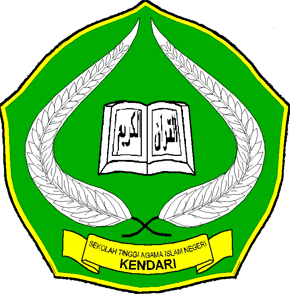 SKRIPSIDiajukan Sebagai Salah Satu Syarat Memperoleh Gelar Sarjana Pendidikan Islam Pada  Program Studi Pendidikan Agama IslamOLEHFITRIANIM : 11010101138FAKULTAS TARBIYAH DAN ILMU KEGURUANINSTITUT AGAMA ISLAM NEGERI (IAIN)KENDARI2015PERNYATAAN KEASLIAN SKRIPSIDengan penuh kesadaran, peneliti yang bertanda tangan dibawah ini, menyatakan bahwa skripsi ini benar-benar adalah hasil karya peneliti sendiri dan jika dikemudian hari terbukti bahwa ia merupakan duplikat, tiruan, plagiat, dibuatkan atau dibantu oleh orang lain secara keseluruhan atau sebagian, maka skripsi dan gelar yang peroleh karenanya, batal demi hukum.Kendari,  Oktober 2015PenelitiFitria11010101138KEMENTERIAN AGAMAINSTITUT AGAMA ISLAM NEGERI (IAIN) KENDARIFAKULTAS TARBIYAH DAN ILMU KEGURUANJl. Sultan Qaimuddin No. 17 Kendari Telp. (0401) 393710 - 393711PENGESAHAN SKRIPSISkripsi yang berjudul “Hubungan Motivasi Orang Tua terhadap Hasil Belajar Pendidikan Agama Islam pada Siswa di SD Negeri 2 Roko-roko Kecamatan Wawonii Tenggara Kabupaten Konawe Kepulauan” yang disusun oleh saudari Fitria. NIM. 11010101138, mahasiswi Program Studi Pendidikan Agama Islam Fakultas Tarbiyah dan Ilmu Keguruan Institut Agama Islam Negeri (IAIN) Kendari, telah diuji dan pertahankan dalam siding Munaqasyah yang diselenggarakan pada hari Sabtu Tanggal 24 Oktober 2015/13 Muharam 1437 H dan dinyatakan telah dapat diterima sebagai salah satu syarat untuk memperoleh gelar Sarjana Pendidikan Islam dengan beberapa perbaikan.Kendari,  24 Oktober  2015	    13 Muharram 1437 HDEWAN PENGUJIKetua		: Aliwar, S.Ag., M.Pd.			(..................................)Anggota	: 1. Jumardin La Fua, S.Si., M.Si.		(..................................)		  2. Wa Muna, S.Ag., M.Pd.I.			(..................................)		  3. Dr. Hj. Nurseha Gazali, M.Si.		(..................................) 4. Dr. Hj. Siti Hasniyati Gani Ali, M.Pd.I.	(..................................)Diketahui Oleh:Wakil Dekan Bidang AkademikDr. Hj. St. Kuraedah, M.Ag.NIP. 196312231991022003KEMENTERIAN AGAMAINSTITUT AGAMA ISLAM NEGERI (IAIN) KENDARIFAKULTAS TARBIYAH DAN ILMU KEGURUANJl. Sultan Qaimuddin No. 17 Kendari Telp. (0401) 393710 - 393711HALAMAN PERSETUJUAN PEMBIMBINGSkripsi yang berjudul : “Hubungan Motivasi Orang Tua Terhadap Hasil Belajar Pendidikan Agama Islam pada Siswa di SD Negeri 2 Roko-roko Kecamatan Wawonii Tenggara Kabupaten Konawe Kepulauan”. atas nama Fitria. NIM: 11010101138. Program Studi Pendidikan Agama Islam Fakultas Tarbiyah dan Ilmu Keguruan Institut Agama Islam Negeri (IAIN) Kendari, telah di konsultasikan dan di setujui oleh Pembimbing I dan Pembimbing II dengan perbaikan dan telah sidang munaqasyah. Kendari,  Oktober  2015Disetujui Oleh,Pembimbing I                                             	     Pembimbing II                                                                                                                                                                                    Aliwar, S.Ag., M.Pd.                                  Jumarddin La Fua, S.Si., M.Si     NIP. 1973 1231 2000 031001		      NIP.  1981 0710 2005 011004KATA PENGANTAR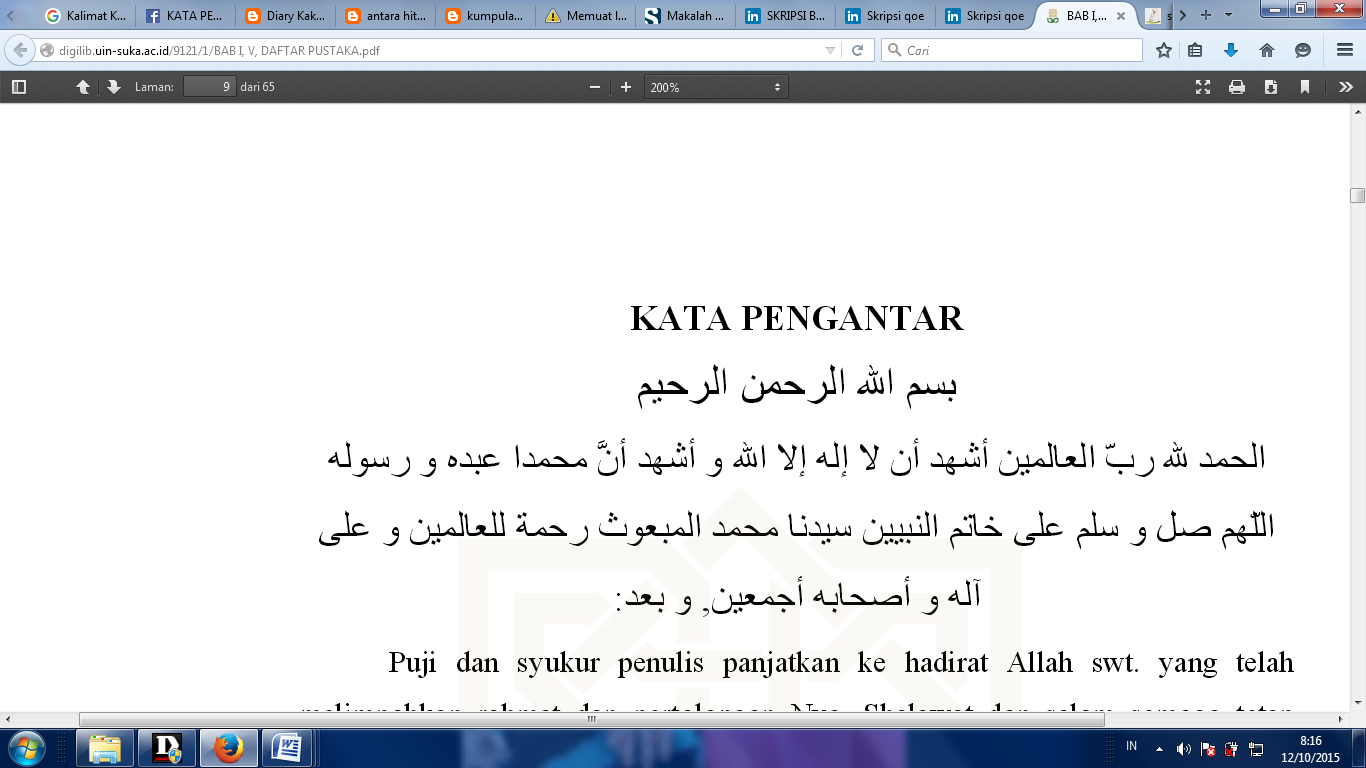 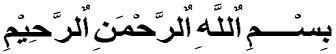 Puji dan syukur peneliti panjatkan kehadirat Allah SWT, atas berkat Rahmat dan Karunia-Nya. Shalawat serta salam kepada Rasulullah Muhammad SAW, teladan umat yang telah mengantarkan cahaya kebenaran untuk dijadikan petunjuk bagi seluruh umat manusia, semoga kita orang-orang yang teguh menjalankan sunah-sunahnya sehingga rangkaian penulisan  Skripsi ini dapat terselesaikan. Sesuai dengan keberadaan peneliti, maka apa yang tertuang dalam tulisan ini merupakan perwujudan dari upaya optimal yang telah peneliti lakukan.Sejak dalam penulisan Skripsi ini, peneliti menyadari bahwa keberhasilan tulisan ini tidak terlepas dari bantuan dan dukungan serta arahan dari berbagai pihak. Oleh karena itu, dalam kesempatan ini pula, peneliti tidak luput mengucapkan terima kasih kepada yang terhormat :Bapak Dr. H. Nur Alim Basri, M.Pd. selaku Rektor IAIN Kendari yang telah memberikan dukungan dan fasilitas sarana selama peneliti mengikuti studi.Ibu Dr. Hj. St. Kuraedah, M. Ag. selaku Dekan Fakultas Tarbiyah dan Ilmu Keguruan yang memberikan dukungan sarana dan kebijakan dalam studi penyelesaian seluruh mahasiswa  Fakultas Tarbiyah.Bapak Drs. Masdin, M.Pd. selaku ketua Program Studi Pendidikan Agama Islam, yang gigi mengarahkan dan memberikan dukungan kepada peneliti dalam menyelesaikan studi.Dosen pembimbing peneliti, yaitu bapak Aliwar, S.Ag., M.Pd. dan bapak  Jumarddin La Fua, S.Si., M.Si. yang telah mengarahkan dalam memberikan petunjuk  dan bimbingan kepada peneliti  dalam penyusunan Skripsi ini.Kepala Perpustakaan IAIN Kendari, yang telah menyediakan fasilitas untuk kebutuhan selama perkuliahan dan sampai penulisan skripsi ini.Seluruh sfat jurusan Tarbiyah yang telah memberikan pelayanan dengan baikAkhirnya, kepada Allah SWT jualah peneliti berserah diri dan memohon semoga amal budi baik semua pihak yang telah membantu penulis mendapat pahala yang setimpal dan semoga tulisan ini bermanfaat adanya. Amin.Kendari,    November  2015Peneliti.FitriaNIM: 11010101138ABSTRAKFitria. NIM: 11010101138. “Hubungan Motivasi Orang Tua terhadap Hasil Belajar Pendidikan Agama Islam pada Siswa di SD Negeri 2 Roko-roko Kecamatan Wawonii Tenggara Kabupaten Konawe Kepulauan” Melalui Bimbingan  Aliwar, S.Ag., M.Pd dan Jumardin La Fua, S.Si., M.Si.Skripsi ini merupakan hasil penelitian tentang Hubungan Motivasi Orang Tua terhadap Hasil Belajar Pendidikan Agama Islam pada Siswa di SD Negeri 2 Roko-roko Kecamatan Wawonii Tenggara Kabupaten Konawe Kepulauan. Rumusan Masalah dalam penelitian ini adalah: 1) Bagaimanakah motivasi orang tua pada Siswa di SD Negeri 2 Roko-roko Kecamatan Wawonii Tenggara Kabupaten Konawe Kepulauan, 2) Adakah Hubungan  motivasi orang tua terhadap Hasil belajar Pendidikan Agama Islam pada Siswa di SD Negeri 2 Roko-roko Kecamatan Wawonii Tenggara Kabupaten Konawe Kepulauan. Tujuan Penelitian ini adalah untuk mengetahui motivasi orang tua pada siswa di SD Negeri 2 Roko-roko Kecamatan Wawonii Tenggara Kabupaten Konawe Kepulauan dan hubungan motivasi orang tua terhadap hasil belajar Pendidikan Agama Islam pada Siswa di SD Negeri 2 Roko-roko Kecamatan Wawonii Tenggara Kabupaten Konawe Kepulauan.Adapun tujuan penelitian ini adalah untuk mendiskripsikan Hubungan Motivasi Orang Tua terhadap Hasil Belajar Pendidikan Agama Islam pada Siswa di SD Negeri 2 Roko-roko Kecamatan Wawonii Tenggara Kabupaten Konawe KepulauanJenis Penelitian ini adalah penelitian kuantitatif dengan pola analisis statistik dengan subjek penelitian adalah siswa di SD Negeri 2 Roko-roko Kecamatan Wawonii Tenggara Kabupaten Konawe Kepulauan tahun ajaran 2014/2015 yang berjumlah 44 siswa. Penelitian yang dilakukan dengan cara mengumpulkan data yang berupa angka-angka yang kemudian ditabulasi dalam bentuk tabel distribusi frekwensi dan presentasi dengan tujuan memberikan gambaran atau deskripsi tentang data yang ada sebagai penelitian.Teknik pengumpulan data di gunakan teknik angket dan dokumentasi. Selanjutnya dianalisis dengan teknik analisis statistik deskriptif.Berdasarkan hasil penelitian ini di peroleh data bahwa Motivasi orang tua pada Siswa di SD Negeri 2 Roko-roko Kecamatan Wawonii Tenggara Kabupaten Konawe Kepulauan termasuk pada kategori sedang dengan  frekuensi responden sebanyak 25 siswa atau 56,8%.  Terdapat hubungan yang signifikan antara motivasi orang tua dengan Hasil belajar Pendidikan Agama Islam siswa di SD Negeri 2 Roko-roko Kecamatan Wawonii Tenggara Kabupaten Konawe Kepulauan, hal ini ditunjukkan  dengan nilai thitung = 9,665 > t tabel = 4,026 pada taraf signifikansi 5%.DAFTAR ISIHALAMAN JUDUL		iPERNYATAAN KEASLIAN SKRIPSI		iiPENGESAHAN SEMINAR HASIL PENELITIAN		iiiKATA PENGANTAR		ivABSTRAK		viDAFTAR ISI		viiDAFTAR TABEL		ixDAFTAR LAMPIRAN		xiBAB I   PENDAHULUANLatar belakang		1Batasan dan Rumusan  Masalah 		6Hipotesis Penelitian		7Tujuan dan Manfaat penelitian		7Definisi Operasional 		9BAB II  TINJAUAN PUSTAKAMotivasi Orang Tua		10Pengertian Motivasi		10Motivasi Dalam Islam		11Motivasi Orang Tua		12Pengertian Orang Tua 		18Hasil Belajar		20Pengertian Belajar		20Hasil Belajar		21Faktor-Faktor Yang Mempengaruhi Hasil Belajar		23Hasil Belajar Pendidikan Agama Islam		26BAB III  METODE PENELITIANJenis Penelitian		31	Lokasi  dan Waktu Penelitian		31	Populasi dan Sampel		32	Kisi-kisi Instrumen Penelitian		33	Teknik Pengumpulan Data		34	Teknik Analisis Data		36BAB IV HASIL PENELITIANGambaran Umum Tempat Penelitian		40Motivasi Orang tua di SD Negeri 2 Roko-roko Kecamatan Wawonii Tenggara Kabupaten Konawe Kepulauan		44Hasil Belajar Pendidikan Agama Islam di SD Negeri 2 Roko-roko Kecamatan Wawonii Tenggara Kabupaten Konawe Kepulauan		52Hubungan Motivasi Orang Tua terhadap Hasil BelajarPendidikan Agama Islam di SD Negeri 2 Roko-roko Kecamatan Wawonii Tenggara Kabupaten Konawe Kepulauan		53Pembahasan		55BAB V KESIMPULAN DAN SARANKesimpulan		57Saran		57DAFTAR PUSTAKALAMPIRANDAFTRA TABELDAFTAR LAMPIRANAngket Motivasi Belajar Orang Tua	Lampiran 1Hasil Tabulasi Data	Lampiran 2Nilai Rata-rata Rapor Kelas IV, V dan VI SD Negeri 2 Roko-rokoKecamatan Wawonii Tenggara Kabupaten Konawe Kepulauan …….. Lampiran 3Perhitungan Untuk Memperoleh Angka Indeks Korelasi Antara Variabel X dan Variabel Y……………………………………………. Lampiran 4Dokumentasi Penelitian	Lampiran 5Tabel  1Tabel  2Tabel  3Tabel  4Tabel  5Tabel  6Tabel  7Tabel  8Tabel  9Tabel 10Tabel 11Tabel 12Tabel 13Tabel 14Tabel 15Tabel 16Tabel 17Tabel 18Tabel 19Tabel 20Tabel 21Tabel 22Kisi-Kisi Angket Motivasi Belajar Orang Tua dan Hasil belajar...........................................................................................Penetapan Skor Skala Pembelajaran Kelompok  ........................Keadaan Siswa SD Negeri 2 Roko-roko Kecamatan Wawonii Tenggara Kabupaten Konawe Kepulauan 2015...........................Keadaan Guru SD Negeri 2 Roko-roko Kecamatan Wawonii Tenggara Kabupaten Konawe Kepulauan 2015...........................Sarana dan Prasarana SDN 2 Roko-roko.....................................Orang tua tidak memarahi anaknya jika nilainya belajarnya menurun.........................................................................................Orang tua melarang Anaknya untuk tidak masuk sekolah jika hari hujan.......................................................................................Orang tua mengijinkan Anaknya mengikuti kegiatan ekstra kurikuler di sekolah ......................................................................Orang tua membantu mengantarkan anaknya ke rumah teman untuk mengerjakan tugas...............................................................Orang tua memberikan pujian jika Anaknya mendapat nilai yang baik karena semangatnya yang tinggi .................................Orang tua menyarankan Anaknya untuk bersikap sopan terhadap guru.................................................................................Orang tua mengadakan konsultasi dengan guru jika Anaknya mengalami kemunduran ataupun peningkatan..............................Orang tua berpesan Anaknya agar memperhatikan pelajaran yang disajikan guru di sekolah .....................................................Orang tua memberi semangat belajar Anaknya agar dapat melanjutkan belajar kesekolah favorit .........................................Orang tua berusaha membangkitkan semangat belajar Anaknya jika menghadapi mata pelajaran yang tidak disukai.....................Orang tua mengharapkan penghargaan dari orang lain atas Hasil yang diraih anaknya ........................................................Orang tua memberi uang saku yang lebih dari biasanya bila Anaknya mendapat nilai yang bagus.............................................Orang tua berusaha melengkapi buku-buku  pelajaran yang dibutuhkan anaknya sehingga semangat belajarnya tinggi...........Orang tua memberi kesempatan pada Anaknya dalam memilih sekolah nanti setelah lulus.............................................................Orang tua berusaha mendorong meningkatkan Hasil belajar yang telah dicapai Anaknya ...............................................Skor inventori motivasi orang tua di SD Negeri 2 Roko-roko Kecamatan Wawonii Tenggara Kabupaten Konawe Kepulauan......................................................................................Presentase Hasil belajar pendidikan agama islam siswa SD Negeri 2 Roko-roko Kecamatan Wawonii Tenggara Kabupaten Konawe Kepulauan……………………………………………333541424244444545464647474848494950505151     52